Publicado en Ciudad de México el 31/08/2018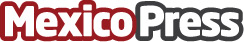 ECSE, crece a la par de la industria ECSE presenta cartelera de 12 speakers internacionales e incrementa capacitación para la industria. 7 de cada 10 usuarios compran en internet por su practicidad y oferta, ahí radica la importancia de ser creativos y efectivos a la hora de colocar mensajes, mencionó Mario NissanDatos de contacto:Malinali EstradaRelaciones Públicas 5588526099Nota de prensa publicada en: https://www.mexicopress.com.mx/ecse-crece-a-la-par-de-la-industria_1 Categorías: Nacional Finanzas Telecomunicaciones Marketing Emprendedores Eventos E-Commerce Recursos humanos Ciudad de México http://www.mexicopress.com.mx